CC85 										Scheda creata il 5 dicembre 2021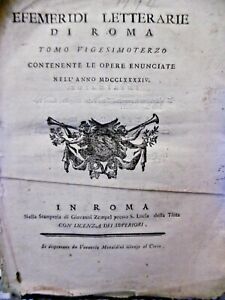 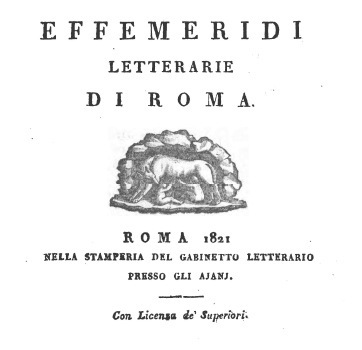 Descrizione storico-bibliografica*Efemeridi letterarie di Roma : per l’anno ... - N. 1 (4 gennaio 1772)-n. 52 (27 dicembre 1806). - Roma : presso Gregorio Settari, 1772-1806. - 28 volumi ; 24 cm. ((Settimanale. - Dal 1786 l'editore varia in: Giovanni Zempel, nel 1806 in: Vincenzo Poggioli. - Non pubblicato dal 1799 al 1805. - Dal 1820: Effemeridi letterarie di Roma, Nuova Serie trimestrale, 1(1820)-13(1823). - IEI0106188Editori: Settari, Gregorio; Zempel, GiovanniCopia digitale: -1(1772)-26(1797) a: https://catalog.hathitrust.org/Record/008696622?filter%5B%5D=language%3AItalian&filter%5B%5D=format%3AJournal&filter%5B%5D=ht_availability_intl%3AFull%20text&sort=title&ft=ft-1(1772)-24(1795) a: http://digitale.bnc.roma.sbn.it/tecadigitale/emeroteca/classic/IEI0106188-7(1778) a: https://babel.hathitrust.org/cgi/pt?id=ucm.5323617519&view=1up&seq=5*Effemeridi letterarie di Roma. - Tomo 1 (ottobre 1820)-tomo 39 (ott.-dic. 1823). - Roma : Stamperia del gabinetto letterario presso gli Ajani, 1820-1823. - 13 volumi ; 22 cm. ((Trimestrale. - RMR0014140Copia digitale: -1820-1823 a: http://digitale.bnc.roma.sbn.it/tecadigitale/emeroteca/classic/IEI0106188-1820; 1823 a: https://catalog.hathitrust.org/Record/008696622?filter%5B%5D=language%3AItalian&filter%5B%5D=format%3AJournal&filter%5B%5D=ht_availability_intl%3AFull%20text&sort=title&ft=ft*Estratto dall'Effemeridi letterarie di Roma. - Decembre 1820-novembre 1823. - Roma : stamperia De Romanis, 1820-1823. - volumi. ((Mensile. - L'autore è Francesco Cancellieri..Autore: Cancellieri, Francesco; Cardinali, ClementeEditore: De Romanis, Filippo & De Romanis, NicolaCopia digitale: Febbrajo 1821 a: https://books.google.it/books?vid=IBNN:BNLP000066260&redir_esc=ySoggetto: Cultura - PeriodiciVolumi disponibili in rete1772-1797; 1820-1823Note e riferimenti bibliografici*Lettera del padre Erman Domenico Cristianopulo al signor conte N. N. sopra alcune lettere di un socio dell'Accademia d'Osimo intorno al primo articolo dell'Effemeridi letterarie di Roma del dì 19. dicembre 1772. - , [1773?]. - xxii, [2] p. *Lettera di un socio dell'Accademia Ecclesiastica di Osimo ad un abate milanese suo amico intorno al primo articolo dell'Effemeridi letterarie di Roma del dì 19. Dicembre 1772. - In Milano, 1773. - 44 p*Lettera seconda di un socio dell'Accademia Ecclesiastica di Osimo ad un abate milanese suo amico intorno al primo articolo dell'Effemeridi letterarie di Roma del dì 19. Dicembre 1772. - In Milano, 1773. - 39, [1] p. *Lettera terza di un socio dell'Accademia Ecclesiastica di Osimo ad un abate milanese suo amico intorno al primo articolo dell'Effemeridi letterarie di Roma del dì 19. Dicembre 1772. - In Milano, 1773. - 56 p. *Lettera del signor abate Francesco Cancellieri intorno la maravigliosa tazza di porfido rsistente [!] sopra il gran mosaico trovato in Otricoli nella rotonda del Museo Pio-Clementino regalata a Giulio 3. per la sua villa da Ascanio Colonna, con varie notizie del medesimo. Estratto dall'Effemeridi Letterarie di Roma aprile 1821. - Roma : nella stamperia De Romanis, 1821. - 9, [1] p. ; 8° *Del vero ritratto di Raffaelle Sanzio ragionamento di Melchior Missirini ... Estratto dall'Effemeridi letterarie di Roma agosto 1821. - Roma : nella stamperia De Romanis, 1821. - 23, [1] p., [1] c. di tav. : ritr. calcogr ; 8° *Ragionamento di Pietro Visconti intorno ad un'antica medaglia inedita spettante a Lucio Elio Vero. Estratto dall'Effemeridi letterarie di Roma gennajo 1822. - Roma : nella Stamperia De Romanis, 1822. - [2], 16, [2] ; 8⁰ *Notizie del cardinale Raffaello Riario della sua partenza per Napoli, della sua morte ivi seguita ... Originale del ch. sig. abate Francesco Cancelieri. Estratto dall'Effemeridi letterarie di Roma, febbrajo 1822. Roma : nella stamperia De Romanis, 1822.*Lettera nella quale s'illustra un antico cammeo diretta dal cav. Pietro Visconti ... Estratta dall'Effemeridi letterarie di Roma aprile 1822. - Roma : nella Stamperia De Romanis, 1822. - 15, [1] p., [1] c. di tav. : ill., ; 19 cm *Notizie della zecca e delle monete recanatesi raccolte da Monaldo Leopardi di Recanati. Estratto del chiariss. sig. abate Francesco Cancellieri. Dall'Effemeridi letterarie di Roma luglio 1822. - [Roma, 1822]. - 7, [1] p. ; 8° *Notizie di alcune celebri promozioni e specialmente di quella del card. Lodovico Scarampo Mezzarota delle sue gesta, e del suo deposito erettogli nella chiesa de' Ss. Lorenzo e Damaso ... Indirizzate dal ch. signor abate Francesco Cancellieri all'ornatissimo signore Filippo De Romanis. Estratte dall'Effemeridi letterarie di Roma, luglio 1822. - Roma : nella stamperia De Romanis, 1822. - 8 p. ; 8°. - Parte del testo in latino.*Notizie del cardinale Giacomo Sadoleto con due iscrizioni da lui poste a Pirrino Citrario, ed a Giulio Sadoleto, suo fratello ... raccolte dal ch. signor abate Francesco Cancellieri, e dirette all'eruditissimo signor Filippo de Romanis. Estratte dall'Effemeridi letterarie di Roma, agosto 1822. - [Roma, 1822]. - 7, [1] p. ; 8⁰.*Notizie necrologiche del p. Giacomo Gabriele Povillard carmelitano francese. Estratte dalle Effemeridi letterarie di Roma, agosto 1823 / [D. F. Moreni]. - Roma : nella stamperia De Romanis, 1823. - 19, [1] p., [1] carta di tav. : ill. ; 21 cm*Della basilica Giulia ed alcuni siti del foro romano lettera di Odoardo Gerhard professore prussiano al chiarissimo signore Filippo Aurelio Visconti. Estratta dalle Effemeridi letterarie di Roma novembre 1823. - Roma : nella stamperia De Romanis, 1823. *Osservazioni sopra un sonetto del sig. Terracina di Manfredonia riportate nel fascicolo 28 dell'Effemeridi letterarie di Roma. - , [1823?]. - 7, [1] p. ; 8°. - Probabilmente pubblicato a Napoli *Sull'annotazione del dottor Vincenzo Ottaviani inserita nell'effemeridi letterarie di Roma fascicolo 37 osservazioni del dottor Gregorio Riccardi. - Roma : nella Stamperia del Giornale Arcadico presso Antonio Boulzaler, 1824. - 22 p. ; 22 cm. - Estr. da: Giornale Araldico, tom. 21.Las *resenas de libros espanoles en las "Effemeridi letterarie di Roma" (1772-98) / Belen Tejerina. - Mexico, D.F. : Centro de Estudios Linguisticos y Leterarios, 1984. - p. 311-326 ; 25 cm. - Estr. da: Nueva revista de filologia hispanica, tomo 33., n. 1, 1984.*Marina, Caffiero, Le “Effemeridi letterarie” di Roma (1772-1798). Reti intellettuali, evoluzione professionale e apprendistato politico. In: DIMENSIONI E PROBLEMI DELLA RICERCA STORICA, 1997,1